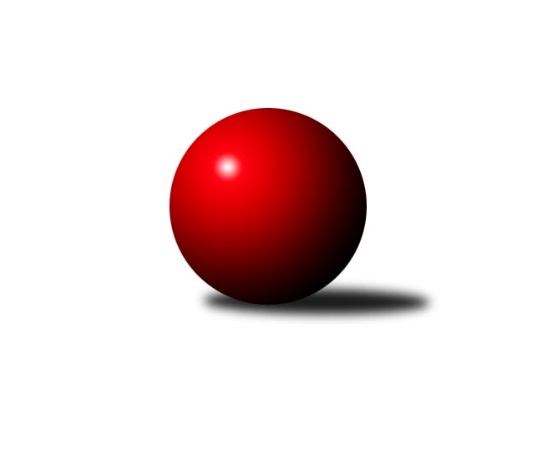 Č.14Ročník 2022/2023	11.4.2023Nejlepšího výkonu v tomto kole: 1240 dosáhlo družstvo: TJ Sokol Nové Hrady Jihočeský KP DOROST 2022/2023Výsledky 14. kolaSouhrnný přehled výsledků:Vltavan Loučovice A	- TJ Sokol Soběnov A	0:2	1150:1207		1.4.TJ Sokol Nové Hrady 	- TJ Lokomotiva České Velenice B	2:0	1240:1200		2.4.TJ Spartak Trhové Sviny 	- TJ Dynamo České Budějovice 	0:2	1046:1156		4.4.TJ Lokomotiva České Velenice B	- TJ Dynamo České Budějovice 	2:0	1361:1234		11.4.Tabulka družstev:	1.	TJ Lokomotiva České Velenice B	12	9	0	3	18 : 6 	 	 1198	18	2.	TJ Sokol Soběnov A	12	9	0	3	18 : 6 	 	 1194	18	3.	TJ Blatná B	12	9	0	3	18 : 6 	 	 1170	18	4.	TJ Sokol Nové Hrady	12	5	0	7	10 : 14 	 	 1158	10	5.	Vltavan Loučovice A	12	5	0	7	10 : 14 	 	 1145	10	6.	TJ Dynamo České Budějovice	12	3	0	9	6 : 18 	 	 1162	6	7.	TJ Spartak Trhové Sviny	12	2	0	10	4 : 20 	 	 1147	4Podrobné výsledky kola:	 Vltavan Loučovice A	1150	0:2	1207	TJ Sokol Soběnov A	Daniela Suchánková	 	 196 	 212 		408 	  	 418 	 	225 	 193		Dominik Smoleň	Sára Sovová	 	 160 	 139 		299 	  	 388 	 	182 	 206		Natálie Zahálková	Ondřej Levai	 	 201 	 185 		386 	  	 401 	 	191 	 210		Patrik Fink	Jaroslav Štich	 	 181 	 175 		356 	  	 0 	 	0 	 0		nikdo nenastoupilrozhodčí:  Vedoucí družstevNejlepší výkon utkání: 418 - Dominik Smoleň	 TJ Sokol Nové Hrady 	1240	2:0	1200	TJ Lokomotiva České Velenice B	Eliška Brychtová	 	 207 	 192 		399 	  	 399 	 	194 	 205		Marek Mihala	Natálie Hamerníková	 	 136 	 123 		259 	  	 384 	 	185 	 199		Eliška Rysová	Pavel Fritz	 	 189 	 192 		381 	  	 417 	 	207 	 210		Victorie Beníschková	Tomáš Balko	 	 218 	 242 		460 	  	 380 	 	191 	 189		Adéla Dörfelovározhodčí: Stanislav SladkýNejlepší výkon utkání: 460 - Tomáš Balko	 TJ Spartak Trhové Sviny 	1046	0:2	1156	TJ Dynamo České Budějovice 	Filip Rojdl	 	 186 	 168 		354 	  	 422 	 	211 	 211		Kristýna Nováková	Nela Koptová	 	 174 	 168 		342 	  	 344 	 	172 	 172		Filip Sýkora	Lukáš Průka	 	 181 	 169 		350 	  	 390 	 	192 	 198		Vít Šebestíkrozhodčí: Josef SvobodaNejlepší výkon utkání: 422 - Kristýna Nováková	 TJ Lokomotiva České Velenice B	1361	2:0	1234	TJ Dynamo České Budějovice 	Victorie Beníschková	 	 231 	 221 		452 	  	 367 	 	175 	 192		Filip Sýkora	Eliška Rysová	 	 244 	 228 		472 	  	 426 	 	231 	 195		Kristýna Nováková	Adéla Dörfelová	 	 250 	 187 		437 	  	 441 	 	225 	 216		Vít Šebestíkrozhodčí: Miloš NavrkalNejlepší výkon utkání: 472 - Eliška RysováPořadí jednotlivců:	jméno hráče	družstvo	celkem	plné	dorážka	chyby	poměr kuž.	Maximum	1.	Tomáš Balko 	TJ Sokol Nové Hrady 	426.76	292.7	134.1	5.7	7/7	(466)	2.	Victorie Beníschková 	TJ Lokomotiva České Velenice B	419.47	291.4	128.1	7.5	6/7	(469)	3.	Vít Šebestík 	TJ Dynamo České Budějovice 	415.29	289.6	125.7	7.5	7/7	(446)	4.	Patrik Fink 	TJ Sokol Soběnov A	409.21	277.7	131.5	8.2	7/7	(450)	5.	Jakub Sysel 	TJ Sokol Soběnov A	406.87	286.4	120.5	9.6	6/7	(420)	6.	Nela Koptová 	TJ Spartak Trhové Sviny 	400.07	280.5	119.6	9.4	7/7	(427)	7.	Kristýna Nováková 	TJ Dynamo České Budějovice 	399.83	275.9	123.9	8.0	7/7	(427)	8.	Eliška Rysová 	TJ Lokomotiva České Velenice B	397.29	283.7	113.5	9.7	7/7	(472)	9.	Adéla Dörfelová 	TJ Lokomotiva České Velenice B	394.62	286.4	108.2	12.0	7/7	(465)	10.	Filip Rojdl 	TJ Spartak Trhové Sviny 	389.24	279.0	110.2	12.0	7/7	(453)	11.	Jaroslav Štich 	Vltavan Loučovice A	384.29	277.6	106.7	12.0	7/7	(429)	12.	Tomáš Fišer 	TJ Blatná B	376.95	274.3	102.7	13.6	5/7	(412)	13.	Ondřej Levai 	Vltavan Loučovice A	375.70	266.1	109.7	10.9	5/7	(424)	14.	Natálie Zahálková 	TJ Sokol Soběnov A	372.80	266.9	105.9	14.5	5/7	(406)	15.	Dominik Smoleň 	TJ Sokol Soběnov A	370.93	262.6	108.3	11.8	7/7	(418)	16.	Daniela Suchánková 	Vltavan Loučovice A	370.43	264.3	106.2	9.7	5/7	(408)	17.	Eliška Brychtová 	TJ Sokol Nové Hrady 	361.81	269.6	92.2	16.8	7/7	(399)	18.	František Polák 	TJ Spartak Trhové Sviny 	348.80	247.3	101.5	14.4	5/7	(370)	19.	Marek Sitter 	TJ Blatná B	347.87	250.0	97.8	16.3	5/7	(424)	20.	Filip Sýkora 	TJ Dynamo České Budějovice 	346.81	248.9	97.9	13.6	7/7	(396)	21.	Marek Mihala 	TJ Lokomotiva České Velenice B	344.43	247.3	97.1	17.0	7/7	(399)	22.	Natálie Hamerníková 	TJ Sokol Nové Hrady 	315.55	233.4	82.2	17.7	5/7	(351)	23.	Sára Sovová 	Vltavan Loučovice A	301.10	222.1	79.0	23.0	6/7	(344)		Matyáš Hejpetr 	TJ Blatná B	442.75	288.5	154.3	4.5	2/7	(460)		Tomáš Suchánek 	Vltavan Loučovice A	437.50	296.3	141.3	3.5	4/7	(449)		Pavel Fritz 	TJ Sokol Nové Hrady 	416.15	291.6	124.6	10.5	4/7	(436)		Matěj Pekárek 	TJ Blatná B	410.75	296.3	114.5	12.5	4/7	(420)		Matěj Kupar 	TJ Blatná B	408.33	286.7	121.7	8.5	3/7	(449)		Beáta Svačinová 	TJ Blatná B	405.00	278.5	126.5	6.0	2/7	(447)		Karolína Baťková 	TJ Blatná B	392.38	281.1	111.3	13.0	4/7	(420)		Vít Malík 	TJ Spartak Trhové Sviny 	382.50	276.8	105.7	19.2	3/7	(411)		Adriana Fürstová 	TJ Blatná B	366.83	271.3	95.6	15.5	4/7	(459)		Tereza Drnková 	TJ Blatná B	343.33	257.5	85.8	18.7	3/7	(390)		Lukáš Průka 	TJ Spartak Trhové Sviny 	343.13	254.8	88.4	17.8	4/7	(404)		Matěj Bedri 	TJ Sokol Nové Hrady 	297.67	221.1	76.6	23.0	4/7	(335)Sportovně technické informace:Starty náhradníků:registrační číslo	jméno a příjmení 	datum startu 	družstvo	číslo startu
Hráči dopsaní na soupisku:registrační číslo	jméno a příjmení 	datum startu 	družstvo	Program dalšího kola:Nejlepší šestka kola - absolutněNejlepší šestka kola - absolutněNejlepší šestka kola - absolutněNejlepší šestka kola - absolutněNejlepší šestka kola - dle průměru kuželenNejlepší šestka kola - dle průměru kuželenNejlepší šestka kola - dle průměru kuželenNejlepší šestka kola - dle průměru kuželenNejlepší šestka kola - dle průměru kuželenPočetJménoNázev týmuVýkonPočetJménoNázev týmuPrůměr (%)Výkon9xTomáš BalkoNové Hrady A4609xTomáš BalkoNové Hrady A120.394603xKristýna NovákováDyn. Č.B. 4224xKristýna NovákováDyn. Č.B. 1144221xDominik SmoleňSoběnov A4181xDominik SmoleňSoběnov A111.5841810xVictorie BeníschkováČ. Velenice B4177xVictorie BeníschkováČ. Velenice B109.134173xDaniela SuchánkováLoučovice A4083xDaniela SuchánkováLoučovice A108.914088xPatrik FinkSoběnov A4016xPatrik FinkSoběnov A107.04401